Developmental & Complex Trauma Centre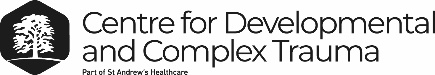 Membership Application FormThe Developmental and Complex Trauma Centre aims to bring at healthcare professionals, academics and those with lived experience who are involved in the development or delivery of care and treatment of people with Trauma needs. To apply for FREE membership please complete this form and send it to CDCT@stah.orgNameCurrent positionEmployer addressEmail addressMembership type  □ Individual                   □ Organisation             □ BothTo help us appropriately respond to your membership needs please outline yourAreas of interest and the information you are happy for us to alert you to on the email address provided.To help us appropriately respond to your membership needs please outline yourAreas of interest and the information you are happy for us to alert you to on the email address provided.Please tick all that apply: Specialist areas of interest□ Complex PTSD□  Developmental trauma□ Moral injury□ Neurological aspects of trauma□ Treatments□ Physical healthcare needs and trauma□ Therapeutic milieu□  Staff Development & training□ Family workSpecialist populations interest□ Adolescents□ Older adults□ Veterans & Law enforcement □ People with developmental or intellectual disabilities□ LGBTQ+□ Forensic and prison populationsInformation you are happy for us to alert you to□ Networking opportunities with other clinicians□ Collaboration opportunities for research□ Attending CPD events hosted by the CDCT□ Invitations to participate in research activities□ Influencing the healthcare agenda and policy review□ Other: ………………………………………………………………………………………………………………………………………......…………………………………………………………………………………………………………………………………………………………..□ Other: ………………………………………………………………………………………………………………………………………......…………………………………………………………………………………………………………………………………………………………..Signed: Dated: 